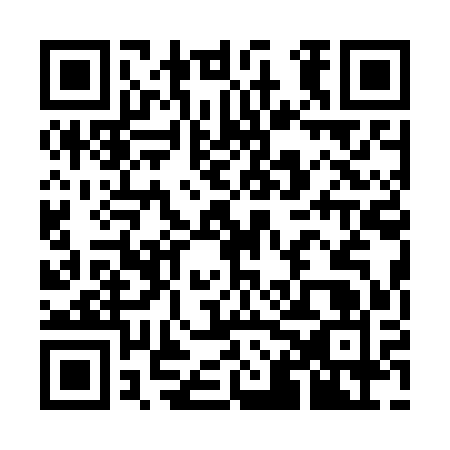 Ramadan times for Semitela, PortugalMon 11 Mar 2024 - Wed 10 Apr 2024High Latitude Method: Angle Based RulePrayer Calculation Method: Muslim World LeagueAsar Calculation Method: HanafiPrayer times provided by https://www.salahtimes.comDateDayFajrSuhurSunriseDhuhrAsrIftarMaghribIsha11Mon5:175:176:4812:404:476:336:337:5912Tue5:155:156:4712:404:486:346:348:0013Wed5:135:136:4512:404:496:356:358:0214Thu5:125:126:4312:404:506:376:378:0315Fri5:105:106:4212:394:516:386:388:0416Sat5:085:086:4012:394:526:396:398:0517Sun5:065:066:3812:394:526:406:408:0618Mon5:055:056:3712:384:536:416:418:0719Tue5:035:036:3512:384:546:426:428:0920Wed5:015:016:3312:384:556:436:438:1021Thu4:594:596:3212:384:566:446:448:1122Fri4:584:586:3012:374:576:456:458:1223Sat4:564:566:2812:374:576:466:468:1324Sun4:544:546:2712:374:586:476:478:1525Mon4:524:526:2512:364:596:486:488:1626Tue4:504:506:2312:365:006:496:498:1727Wed4:484:486:2212:365:006:516:518:1828Thu4:464:466:2012:355:016:526:528:2029Fri4:454:456:1812:355:026:536:538:2130Sat4:434:436:1712:355:036:546:548:2231Sun5:415:417:151:356:037:557:559:231Mon5:395:397:131:346:047:567:569:252Tue5:375:377:121:346:057:577:579:263Wed5:355:357:101:346:057:587:589:274Thu5:335:337:081:336:067:597:599:295Fri5:315:317:071:336:078:008:009:306Sat5:295:297:051:336:088:018:019:317Sun5:275:277:031:326:088:028:029:328Mon5:265:267:021:326:098:038:039:349Tue5:245:247:001:326:108:048:049:3510Wed5:225:226:591:326:108:058:059:37